                  Mês de FEVEREIRO: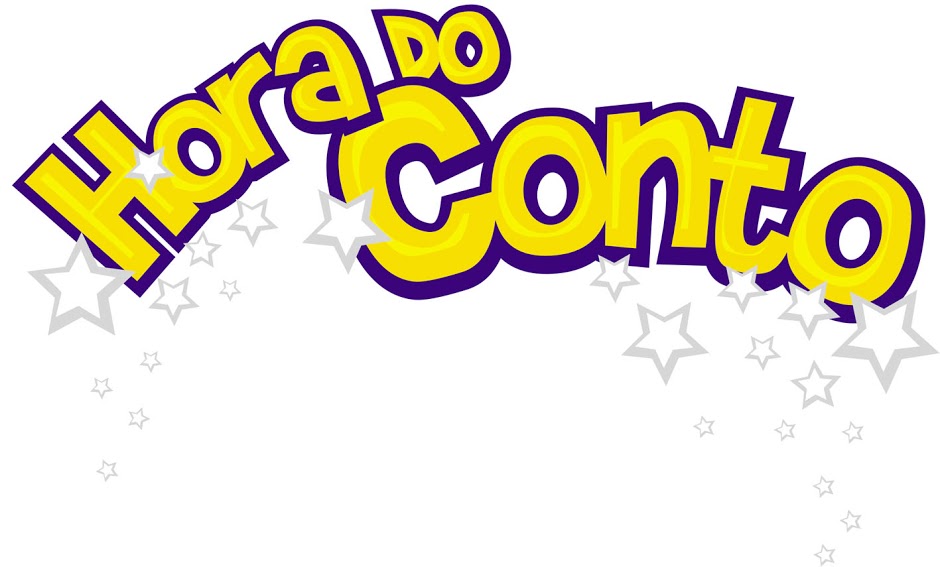 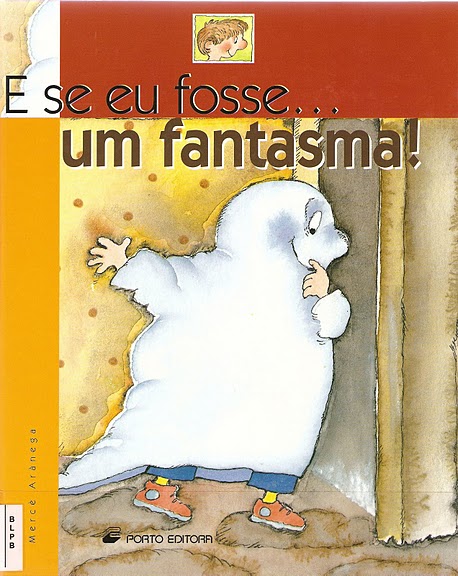   A Hora do Conto continua ….. desta vez, a equipa da Biblioteca recebe os alunos de 6ºano! TurmaHorárioDisciplinaProfessores acompanhantes6.º 117.35h às 18.20-23fevEMLúcia Fonseca6º 214.15h às 15.00-22fevEMRIsabel Teixeira6º 313.30 às 14.15-22fevETFernanda Cerqueira6º 410.55h às 11.40-21fevEVSílvia Silva6º 510.55h às 11.40-21 fevEMRIsabel Teixeira6º 614.15h às 15.00-22fevEVSílvia Silva6º 716.50h às 17.35-23fevEVFernanda Cerqueira6º 815.55h às 16.40-23fevEFJoaquim Carvalho